АДМИНИСТРАЦИЯ НИКОЛАЕВСКОГО СЕЛЬСОВЕТА САРАКТАШСКОГО РАЙОНА ОРЕНБУРГСКОЙ ОБЛАСТИП О С Т А Н О В Л Е Н И Е__________________________________________________________________________________________________28.12.2022 года                      с. Николаевка	                                                    № 94-пО разрешении на размещение объектов на землях или земельных участках, находящихся в государственной или муниципальной собственности, без предоставления земельных участков и установления сервитутовВ соответствии с пунктом 3 статьи 39.36 Земельного кодекса Российской Федерации от 25.10.2001 N 136-ФЗ, Постановлением Правительства Российской Федерации от 27 ноября 2014 г. N 1244 «Об утверждении правил выдачи разрешения на использование земель или земельного участка, находящегося в государственной или муниципальной собственности», Постановлением Правительства Российской Федерации от 03.12.2014 N 1300 "Об утверждении перечня видов объектов, размещение которых может осуществляться на землях или земельных участках, находящихся в государственной или муниципальной собственности, без предоставления земельных участков и установления сервитутов", Постановлением Правительства Оренбургской области от 17 марта 2016 г. N 178-п «Об утверждении положения о порядке и условиях размещения объектов на землях или земельных участках, находящихся в государственной или муниципальной собственности, без предоставления земельных участков и установления сервитутов», Уставом  муниципального образования Николаевский сельсовет  Саракташского  района, на основании заявления директора Центрального ПО филиала ПАО «Россети Волга» - «Оренбургэнерго» В.М. Севостьянова:1.    Разрешить филиалу ПАО «Россети Волга» - «Оренбургэнерго» (ИНН 6450925977) использование без предоставления и установления сервитутов земельного участка для размещения Строительство «ВЛИ-0,4 кВ от  опоры №16 Л-0,4 кВ №2 ТП №111 (160 кВА) Л10 кВ Чо-6 ПС 110/35/10 кВ Черный Отрог» для нужд Центрального ПО филиала ПАО «Россети Волга» - «Оренбургэнерго» (Заявитель Щербак Александр Федорович, дог.: № 2230-004835/ 1210009635  от  06.07.2022 г.) местоположение земельного участка: Оренбургская область, Саракташский район, Николаевский сельсовет, с. Николаевка, земельный участок  расположен в западной  части кадастрового квартала 56:26:1101001 в соответствии с прилагаемой схемой земельного участка, площадью 27 кв.м, сроком на 49 лет, при условии соблюдения градостроительных, строительных норм и правил, требований санитарно-эпидемиологического надзора, пожарной безопасности, соблюдений охранных зон линейных объектов, экологического надзора и иных требований технических норм.ПАО «Россети Волга» - «Оренбургэнерго»:а)	Привести земельные участки в состояние пригодное для использования в соответствии с разрешенным использованием, в случае если использование земель или земельных участков привело к порче или уничтожению плодородного слоя почвы в границах таких земель или земельных участков;                    б)	Установить охранные (защитные) зоны в случаях, предусмотренных законодательством Российской Федерации;               в)	По окончании работ выполнить контрольную геодезическую съемку выполненных работ и безвозмездно передать один экземпляр такой геодезической съемки в администрацию Муниципального образования Николаевский сельсовет Саракташского района для размещения в информационной системе обеспечения градостроительной деятельности;               г)	В случае, если использование земельных участков, находящихся в государственной или муниципальной собственности, на основании настоящего разрешения на использование земельных участков привело к порче либо уничтожению плодородного слоя почвы в границах таких земельных участков, лица, которые пользовались такими землями или земельными участками, обязаны:привести такие земли или земельные участки в состояние, пригодное для их использования в соответствии с разрешенным использованием;выполнить необходимые работы по рекультивации таких земель или земельных участков.Установить возможность досрочного прекращения действия разрешения по основаниям, предусмотренным законодательством Российской Федерации.4. Контроль за исполнением настоящего постановления оставляю за собой.         Настоящее постановление вступает в силу со дня подписания.Глава муниципальногообразования Николаевский сельсовет                                                      		                        Т.В. КалмыковаРазослано: заявителю, в филиал ФГБУ « ФКП Росреестра».Схема границ предполагаемого к использованию земельного участка на кадастровом плане территории
Оренбургская область, Саракташский район,  Николаевский с/с,  с. Николаевка,   земельный участок расположен в западной части участка 56:26:1101001:655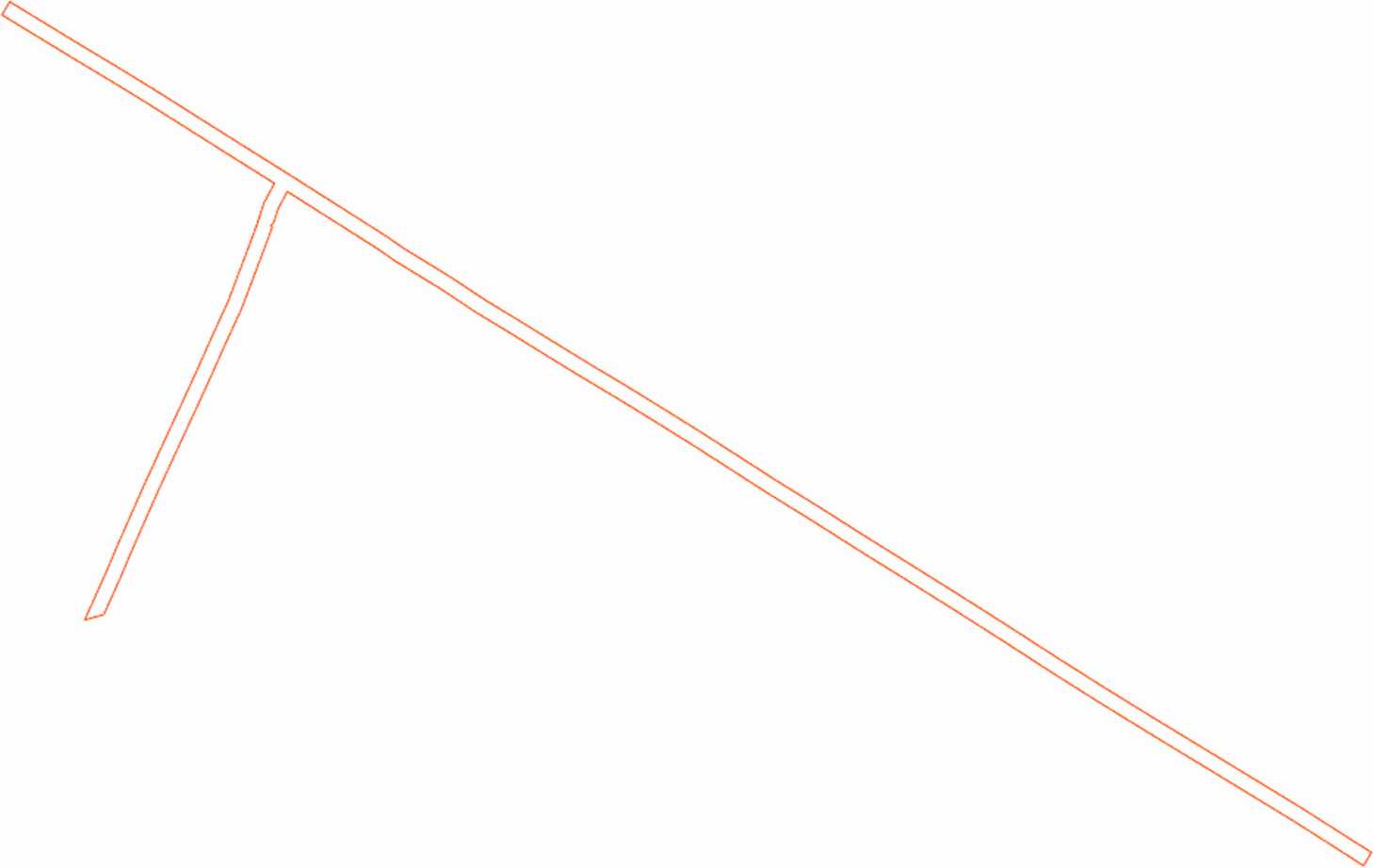 Система координат: МСК - субъект 56 Масштаб 1:500Условные обозначения:                                                                  - граница образуемого земельного участка,                                                                - граница учтенного земельного участка,                                                                -граница здания, сооружения, объекта незавершенного строительства                                                                  - граница кадастрового квартала,                                     -граница зон с особыми условиями использования территории                                                                 - характерная точка границы земельного участка,	56:26:1101001:655               -кадастровый номер земельного участка;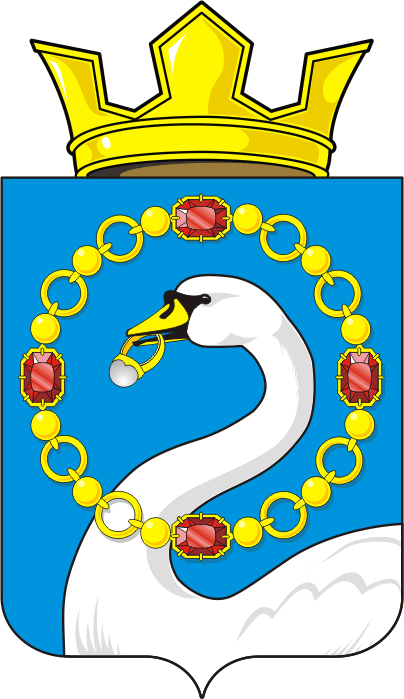 УтвержденаУтвержденаУтвержденаУтверждена(наименование документа об утверждении, включая наименования(наименование документа об утверждении, включая наименования(наименование документа об утверждении, включая наименования(наименование документа об утверждении, включая наименованияорганов государственной власти или органов местногоорганов государственной власти или органов местногоорганов государственной власти или органов местногоорганов государственной власти или органов местногосамоуправления, принявших решение об утверждении схемысамоуправления, принявших решение об утверждении схемысамоуправления, принявших решение об утверждении схемысамоуправления, принявших решение об утверждении схемыили подписавших соглашение о перераспределении земельных участков)или подписавших соглашение о перераспределении земельных участков)или подписавших соглашение о перераспределении земельных участков)или подписавших соглашение о перераспределении земельных участков)от№Условный номер земельного участка  —Условный номер земельного участка  —Условный номер земельного участка  —Площадь земельного участка  27м2Площадь земельного участка  27м2Площадь земельного участка  27м2Обозначение характерных точек границКоординаты, мКоординаты, мОбозначение характерных точек границХY1231453890,082366480,922453895,452366482,583453889,822366485,604453889,262366485,245453888,912366485,796453887,872366485,477453884,142366484,111453890,082366480,92